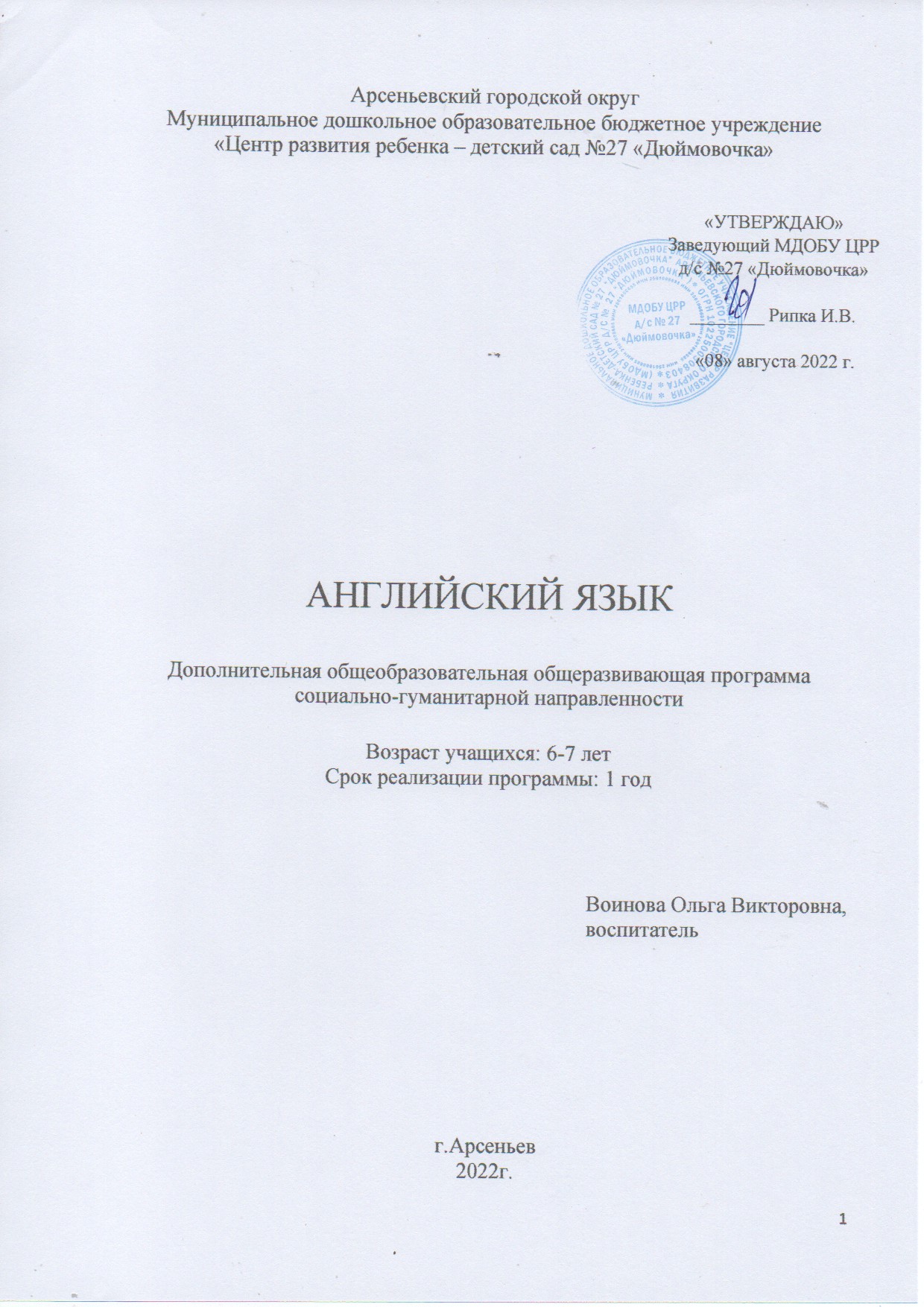 Раздел № 1. ОСНОВНЫЕ ХАРАКТЕРИСТИКИ ПРОГРАММЫ1.1 Пояснительная запискаАктуальность программы заключается в создании базы для дальнейшего изучения иностранного языка в начальной школе. Изучение дошкольниками английского языка соответствует таким основным направлениям его деятельности, как формирование и развитие коммуникативных навыков, помогает реализации принципа развивающего обучения, что способствует всестороннему развитию личности ребёнка.Направленность программы социально-гуманитарная.Уровень освоения стартовый (ознакомительный).Отличительная особенность образовательной программы от подобных дошкольных программ состоит в использование игры, как основного вида деятельности на занятии, обеспечивает заинтересованность детей при восприятии материала, а также снимает возможные языковые трудности. Доступность и посильность обеспечивается четким отбором тем, которые интересны для детей этого возраста, яркой привлекательной наглядностью и образностью. Чередование различных видов работы, введение любого грамматического или лексического оборота через игры и игрушки, постоянная физическая активность детей на уроке способствуют тому, что мозг ребенка не утомляется, а переключается на другой вид деятельности.Программа разработана  с учетом парциальной образовательной программы «Английский для дошкольников» и тематическое планирование / Ю.А. Комарова.Особенности организации образовательного процесса:Условия набора и формирования групп: 1 год обучения, 2 группы по 6 человек.Режим занятий составлен с учетом требований возрастных особенностей учащихся и требований СанПиН 2.4.4.3172-14 «Санитарно-эпидемиологические требования к устройству, содержанию и организации режима работы образовательных организаций дополнительного образования детей». Длительность одного занятия в группе – 30 минут (смена деятельности каждые 10 минут). 1.2 Цель и задачи программыЦель программы: формирование умения у детей старшего дошкольного возраста использовать изученный лексико-грамматический материал английского языка в естественных ситуациях общения через ознакомление с несложной лексикой, доступной и соответствующей их уровню развития.Задачи программы:Воспитательные:1. Воспитывать у детей устойчивый интерес к английскому языку.2. Воспитывать уважение к образу жизни людей страны изучаемого языка.Развивающие:1. Развивать речевую культуру, внимание, языковую память.2. Развивать фонематических слух.Обучающие:1. Познакомить с элементарной диалогической и монологической речью.2. Познакомить с основными звуками английского языка.3. Формировать навык понимания элементарных выражений.1.3 Содержание программыУчебный план Содержание учебного плана 1 Тема: ЗнакомствоТеория. Понятие «иностранный» язык. Беседа о принятых правилах приветствия. Введение новых слов и понятий на английском языке. Объяснение особенностей произнесения изучаемых звуков.Практика. Ознакомление с новыми лексическими единицами Hello! Good morning! Good bye! What is your name? My name is… Thank you, please.Тренировка произношения звуков и интонации речи. Игра с мячом “Hello! Good-bye!”  2 Тема: ЖивотныеТеория. Специальное английское слово (неопр. артикль «а»). Активизация речевых навыков по теме «Знакомство».Практика. Новая лексика a bear, a hare, a fish, a fox, а crocodile, a mouse. Тренировка в произношении знакомых звуков. Составление словосочетания по образцу a big bear. Разучивание стихотворения-приветствия «Dogs and cats». Игра «At the Zoo»3 Тема: ЦветаТеория. Беседа о цветах. Введение новых слов и понятий на английском языке. Объяснение особенностей произнесения изучаемых звуков.Грамматическая структура I like. Закрепление и повторение пройденного лексического материала.Практика. Новая лексика Colors, red, yellow, black, white, Green, blue, violet I like … (red), let’s draw.  Игра «Let’s draw».  Разучивание песенки «Red and yellow». Игра «Давайте знакомиться – красный – red»             4 Тема: СчётТеория. Беседа о цифрах. Новая лексика. Счёт от 1 до 10. Речевой оборот «Let’s count».  Объяснение особенностей произнесения изучаемых звуков.      Практика. Тренировка в произношении знакомых звуков. Считалка «One and two”. Разучивание песенки «Let’s count». Игра «Назови цифру».5 Тема: Глаголы движенияТеория. Объяснение особенности построения английских предложений в повелительном наклонении. Грамматическая структура I can. Грамматическая структура I can …  А cat can. Формирование умения отвечать на вопрос «Can you?»Практика. Знакомство с новым лексическим материалом jump, swim, walk, fly Игра «Simon Says»6 Тема: Моя семьяТеория. Беседа о семье. Объяснение особенностей построения английских предложений. Введение и перевод новых слов. Грамматическая структура I have. Объяснение особенностей произнесения изучаемых звуков.Практика. а family, a mother, a father, a sister, a brother. I have a sister. Тренировка в произношении знакомых звуков и использовании изученных ранее грамматических структур. Стихотворение «I have a mother». Пальчиковая игра «My family».7 Тема: ИгрушкиТеория. Беседа о том, в какие игрушки любят играть дети. Знакомство с новым лексическим материалом. Закрепление грамматической структуры I have. Формирование умения отвечать на вопрос «Have you?»Практика. А doll, a ball, a toy, a brick, a drum, a flag, a teddy-bear, a balloon. Тренировка в произношении знакомых звуков и использовании изученных ранее грамматических структур. Игра «Simon Says».8 Тема: Мой возраст. Моё тело.Теория: Беседа о человеке, частях его тела. Объяснение особенностей построения английских предложений. Знакомство с новым лексическим материалом Грамматическая структура “Where are you from?» «I am from Russia, America, England, Africa». Практика: Head, arm, hand, foot, leg, stomach, «How old are you?»  «I am six». «How old are you?» - song, игра с мячом «Touch».          9 Тема: ЕдаТеория. Знакомство с новым лексическим материалом Грамматическая структура «Give me …, please», «Let’s go Shopping». Активизация структуры I like …Практика: Food, fridge, fruits, cheese, apple, tomato, milk, bread, egg, meat, fish, carrot. Игра «Магазин». Рифмовка «Food».          10 Тема: Итоговое занятие.Практика: Игра-путешествие по английскому городу.1.4 Планируемые результатыЛичностные результаты:Обучающийся усвоит достаточное количество лексического материала для общения в заданных ситуациях.Метапредметные результаты:Обучающийся будет уметь использовать приобретенные знания и коммуникативные умения в практической деятельности и в повседневной жизни для устного общения в доступных для дошкольника пределах.Предметные результаты:Обучающийся будет знать и понимать лексический материал по темам программы. Также знать наизусть рифмованные произведения детского фольклора, доступные по содержанию и форме.Обучающийся будет уметь понимать на слух речь педагога, участвовать в элементарном диалоге, кратко рассказать о себе.1.4 Планируемые результатыЛичностные результаты:Обучающийся усвоит достаточное количество лексического материала для общения в заданных ситуациях, будет проявлять интерес к иностранному языку, к культуре его носителя.Метапредметные результаты:Обучающийся будет уметь использовать приобретенные знания и коммуникативные умения в повседневной жизни для устного общения в доступных для дошкольника пределах.Предметные результаты:Обучающийся будет знать и понимать лексический материал по темам программы, познакомится с основными звуками английского языка.Обучающийся будет уметь понимать на слух речь педагога, участвовать в элементарном диалоге, кратко рассказать о себе.РАЗДЕЛ № 2. ОРГАНИЗАЦИОННО-ПЕДАГОГИЧЕСКИЕ УСЛОВИЯ2.1 Условия реализации программы1. Материально-техническое обеспечение:Наличие просторной группы с пространством для подвижных игр; телевизор; ноутбук; доска магнитная, демонстрационный материал, игрушки, мебель по росту детей: столы, стульчики, канцтовары.2. Учебно-методическое и информационное обеспечение:Наглядные пособия:- тематические карточки «Знакомство», «Семья», «Продукты», «Цвета», «Животные».- объемные предметы разной величины и цвета (машинки, мячики, животные, кубики, куклы);- сказочные герои, игрушки на руку;Аудиоматериалы: -песни: - звуки диких животных;- звуки домашних животных;- звуковое сопровождение сказок (звуковые эффекты).2.2 Оценочные материалы и формы аттестации    Прямой контроль усвоения материала на ранней стадии обучения английскому языку может привести к отрицательным эмоциям и нежеланию изучать иностранный язык. Поэтому, контроль за усвоением программы осуществляется с помощью игр.2.3 Методические материалыПособия и конспекты для проведения занятий:   -Конспекты занятий по темам   -Конспекты итоговых занятийТематические подборки и тематические папки методических материалов:   -Сборники упражнений по темам (все темы)   -Подборки наглядного материала (все темы)   -Раздаточный материал (по теме еда, игрушки, цвета, счет)   -Демонстрационный материал – картинки (все темы)   -Игровые персонажи (кукла Алиса, игрушка мистер Язычок), игрушки по темам (все темы)Средства обучения:Раздаточный материал (картинки, карточки, игрушки)Игры настольные, дидактическиеТехнические средства:Аппаратура для воспроизведения презентаций, образовательных компьютерных программ, фильмов, учебных DVD. Носители информации для записи.2.4 Календарный учебный графикСписок используемой литературы:1. Верещагина И.Н., Притыкина Т.А. English Книга для учителя. – М., 20172. Никитенко З. Н. Английский язык. Первые шаги. Книга для учителя/З. Н. Никитенко – М.: БИНОМ. Лаборатория знаний, 20203. Шишкова И.А., Вербовская И.Е. Английский для малышей (под редакцией    Н. А. Бонк). –  М.: Издательский дом «РОСМЭН», 2019№ п/пНазвание раздела, темыКоличество часовКоличество часовКоличество часовФормы аттестации/контроля№ п/пНазвание раздела, темыВсегоТеорияПрактикаФормы аттестации/контроля1Знакомство.3122Животные.413Игра3Цвета.514Игра4Счет.4135Глаголы движения.3126Моя семья312Игра7Игрушки4138Мой возраст. Мое тело. 514Игра9Еда.41310Итоговое занятие.101ИграИтого:36927Этапы образовательного процессаЭтапы образовательного процесса1 годПродолжительность учебного года, неделяПродолжительность учебного года, неделя36Количество учебных днейКоличество учебных дней36Продолжительность учебных периодов1 полугодие1.09.2022- 23.12.2022Продолжительность учебных периодов2 полугодие9.01.2023- 31.05.2023Возраст детей, летВозраст детей, лет6 -7Продолжительность занятия, часПродолжительность занятия, час1Режим занятияРежим занятия1 раз/недГодовая учебная нагрузка, часГодовая учебная нагрузка, час36